Program Co-DirectorsMission/GoalsThe mission of the MPH Epidemiology Program is to educate graduate students by developing the necessary methodological and quantitative skills to work successfully in the field. While nurturing students’ capacity to think critically and creatively, we strive to deepen their commitment to improving the public’s health and to engaging in and promoting public service qualities we believe are essential for future epidemiologists and public health practitioners.GoalsThe goals of the Epidemiology Program are to ensure that graduates:Understand and adhere to high scientific standards for research;Understand and follow guidelines for ethical treatment of research participants;Can communicate research findings to a lay audience; andRespect cultural diversity throughout all of the above.MPH Foundational CompetenciesProgram-Specific CompetenciesUpon completion of the MPH Program in Epidemiology students should possess the following program competencies:Manage datasets from epidemiological studies using statistical software. 
Relevant courses: PUBH 6260Identify and assess patterns of emerging diseases to postulate hypotheses and to identify appropriate strategies in order to evaluate the impact of health problems. 
Relevant courses: PUBH 6015, 6247, 6252Conduct and interpret data analyses from epidemiological studies to address research questions.
Relevant courses: PUBH 6247, 6252, 6015Plan and design epidemiologic studies including observational or experimental designs. Relevant courses: PUBH 6247, 6252, 6015.Evaluate epidemiologic studies and identify limitations and sources of bias. Relevant courses: PUBH 6247, 6252, 6015Synthesize data and literature to communicate findings.
Relevant courses: PUBH 6247, 6853, 6252, 6260, 6015Course Descriptions and Registration information can be found on the website: http://publichealth.gwu.edu/academics/.MPH GRADUATION REQUIREMENTSGraduate Credit Requirement. 45 graduate credits are required.Course Requirements. Successful completion of the Core Courses and the Program-Specific Courses are required.Practicum Requirement: Students are required to fulfill all requirements of the Applied Practice Experience.Interprofessional Education Experience (IPE): Students are required to enroll, participate and complete an authorized IPE activity (PUBH 6023).Grade Point Requirement. A 3.0 (B average) overall grade point average is required.Time Limit Requirement. The degree must be completed within five years.Transfer Credit Policy. Up to 12 graduate credits that have not been applied to a previous graduate degree may be transferred to the MPH upon approval. External credits must have been earned from an accredited institution in the last three (3) years with a grade of 3.0 (B) or better. SPH Graduate Certificate students can transfer as many credits as meet program requirements, up to 18 credits, to the MPH. Graduate Certificate students wishing to transfer to a degree program may apply to do so via the online change of concentration petition after completion of three (3) or more courses and a cumulative GPA of 3.0 or better. A grade of B or better is required for a course to be eligible for transfer.CITI Training requirement: All students are required to complete training regarding human subject protection regulation and the Health Insurance Portability and Accountability Act of 1996 (HIPAA). To fulfill this requirement, you must complete the Collaborative IRB Training Initiative (CITI) Course https://about.citiprogram.org/en/homepage/ in Human Research Subjects.Integrity Quiz & Plagiarism Quiz requirement: All students are required to review the George Washington University Code of Academic Integrity and take the quiz within their first semester of study. The Code of Integrity and step-by-step instructions can be found here: http://publichealth.gwu.edu/integrity.Professional Enhancement requirement: Students must participate in 8 hours per degree program Public Health-related lectures, seminars, and symposia, related to your field of study. Professional Enhancement activities supplement the academic curriculum and help prepare students to participate actively in the professional community. Opportunities for professional enhancement are regularly publicized via the Milken Institute SPH Listserv and through your department or advisor. Students must submit documentation of Professional Enhancement activities to the Office of Student Records. Find the Professional Enhancement submission form here and include a description of the program agenda and proof of attendance. Remember to submit your documentation before you apply to graduate!MPH ADVISING TIPSStudents will be assigned to a faculty member affiliated with this MPH Program for academic advising. Always consult with your advisor for course scheduling and sequencing strategies, but remember that proper course selection, fulfilling requirements, and on-time graduation are your responsibilities. Students and advisors are expected to meet regularly, at least once per term.The Master of Public Health (MPH) curriculum consists of four types of courses:Required Core CoursesRequired Department and Program-Specific CoursesProgram-Specific Electives and general SPH ElectivesRequired Culminating ExperienceAs an accredited School of Public Health, students in all GWSPH MPH programs are also required to fulfill both an interprofessional team experience and an applied practice experience. GWSPH has incorporated these requirements into the curriculum as follows:Interprofessional Education (IPE) Experience (PUBH 6023):MPH students are required to select an IPE experience from a host of options provided throughout enrollment to participate in a one-time, case-based or activity-based learning experience. The IPE experience is a way to actively participate in a supervised environment to work with people from other professions/programs outside of public health. Students are eligible to enroll in the IPE upon successful completion of most of the MPH core coursework including: PUBH 6002, 6003, 6007, 6011, 6012 and 6021. Students will have many opportunities to register for this zero-credit (no fee) IPE course (PUBH 6023- Interprofessional Education Experience) and will receive credit upon successful completion.Applied Practice Experience (Practicum & EPR) (PUBH 6000):The Applied Practice Experience (APEx) may be satisfied with either a practicum or, for experienced public health professionals, through an expedited portfolio review (EPR). The practicum is a planned, supervised, and evaluated practice experience that aims to provide students with an opportunity to synthesize, integrate, and apply practical skills, knowledge, and training learned through courses, to gain applied experience in a professional public health work environment, and to work on public health practice projects that are of particular interest to you. Information about the Practicum will be introduced through school-wide Practicum Information Sessions held by the Office of Applied Public Health and through meetings with your department practicum staff and faculty.During the practicum, you will work at least 120 hours in the field under the supervision of the site preceptor who has agreed to directly supervise the work you are conducting. Students are required to fulfill all requirements of the 120-hour practicum to receive credit for PUBH 6000.If you have had prior work experience, then you will find that the practicum provides the opportunity to hone skills or to gain new experience in a different area. However, if you have substantial public health experience relevant to your department/track, including 5+ years of full-time public health work for students after receiving your undergraduate degree, or 3+ years of full-time work for students who already have a graduate degree prior to beginning the MPH, then you may be able to satisfy the APEx requirement through an EPR instead of doing the practicum, with advanced approval by your department’s practicum team.The MPH core courses are designed to provide students with a broad public health context as well as a critical foundation for subsequent coursework. Early completion of these core courses ensures that students will have the base of knowledge to successfully complete the program specific courses and to get as much as possible out of them. As such, entering students are expected to enroll in MPH core courses in accordance with the following guidelines:We expect MPH students to complete the MPH core courses in their first year of graduate study (fall/spring/summer).Students may take core courses in any order, though advisors often have recommendations.Part-time students (who generally take 5 to 7 credits per semester) will typically concentrate on taking just core courses in their first year, and then take program-specific courses in their second and third years.In order to help assure that all students complete core courses in the first year of study, Milken Institute SPH will offer all core courses during all three semesters (fall, spring, and summer). This will allow students who wish to complete their MPH degree within two years to do so, and will allow every student to make steady progress toward completing the MPH degree.We recognize that there may be exceptional circumstances that make it difficult for a student to complete core courses in the first year as outlined above. Any such student should discuss this situation with his or her academic advisor.Applied Practice Experience (APEx) - Students should begin planning their APEx (practicum) at the halfway mark in the program at least one semester prior to beginning the practicum. Consult with the departmental practicum coordinators and your advisor regarding APEx requirements.Culminating Experience -The culminating experience may be completed concurrently, or following the practicum. Planning for the culminating experience should also begin at least one semester before you wish to register for the course.For additional information and resources regarding registration, course descriptions, schedule of classes, etc. follow this link: http://publichealth.gwu.edu/academics.Below find sample course schedules, Table 1 (full time students) and Table 2 (part time students) for Epidemiology MPH students.SAMPLE SCHEDULE for MPH in Epidemiology- 45 creditsTable 1. Sample Schedule for 5-semester Completion (Fall start / May completion) - All course times are tentative.Fall Semester 1st year (9-11 credits)PUBH 6002 (3 credits)PUBH 6003 (3 credits)PUBH 6021 (1 credit)Select from PUBH 6007, PUBH 6011, and PUBH 6012 (2-3 credits)Spring Semester 1st year (9-11 credits)PUBH 6247 and/or PUBH 6853 (3-6 credits)Select from PUBH 6007, PUBH 6009, PUBH 6011, PUBH 6012, PUBH 6022(2-5 credits)Select PUBH 6xxx (2-4 credits) Epidemiology Content Course; Epi or SPH electivesSummer 1st year (4-6 credits)Select from PUBH 6007, PUBH 6009, PUBH 6011, PUBH 6012, PUBH 6022 (2-5 credits)Select PUBH 6xxx (1-4 credits) Epi or SPH electivesFall Semester 2nd year (9-11 credits)PUBH 6247 or PUBH 6853 (if needed) (3 credits)Select from PUBH 6260 or PUBH 6252 (3 credits)Select from PUBH 6007, PUBH 6009, PUBH 6011, PUBH 6012, PUBH 6022(2-3 credits to finish core) Select PUBH 6xxx (2-4 credits) Epidemiology Content Course; Epi or SPH electivesPUBH 6000 (0 credits)PUBH 6023 (0 credits)Spring Semester 2nd year (9-11 credits)Select from PUBH 6260 or PUBH 6252 (3 credits)PUBH 6015 (2 credits)Select PUBH 6xxx (2-4 credits) Epidemiology Content Course; Epi or SPH electivesSummer Semester 2st year (2-4 credits)Select PUBH 6xxx (2-4 credits) Epidemiology Content Course; Epi or SPH electivesTable 2. Sample Schedule for 8-semester Completion (Fall start / May completion) - All course times are tentativeFall Semester 1st year (7 credits)PUBH 6002 (3 credits)PUBH 6003 (3 credits)PUBH 6021 (1 credit)Spring Semester 1st year (6 credits)Select 2 courses from PUBH 6007, PUBH 6011, and PUBH 6012 (2-6 credits)Summer 1st year (3 credits)Select from PUBH 6007, PUBH 6009, PUBH 6011, and PUBH 6012 (2-3 credits) orSelect PUBH 6xxx (1-3 credits) Epi or SPH electivesFall Semester 2nd year (7 credits)PUBH 6247 and/or PUBH 6853 (3-6 credits)Select from PUBH 6007, PUBH 6009, PUBH 6011, PUBH 6012, PUBH 6022 (2-4 credits)Spring Semester 2nd year (7 credits)PUBH 6247 and/or PUBH 6853 (3-6 credits)Select from PUBH 6007, PUBH 6009, PUBH 6011, PUBH 6012, PUBH 6022 (2-4 credits)Summer 2nd year (3 credits)Select from PUBH 6007, PUBH 6009, PUBH 6011, and PUBH 6012 (2-3 credits) orSelect PUBH 6xxx (1-3 credits) Epi or SPH electivesFall Semester 3rd year (7 credits)Select from PUBH 6260 or PUBH 6252 (3 credits)Select PUBH 6xxx (2-4 credits) Epidemiology Content Course; Epi or SPH electives PUBH 6023 (0 credits)PUBH 6000 (0 credits)Spring Semester 3rd year (7 credits)Select from PUBH 6260 or PUBH 6252 (3 credits)PUBH 6015 (2 credits)Select PUBH 6xxx (2 credits) Epidemiology Content Course; Epi- or SPH electives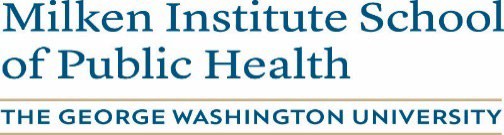 Department of Epidemiology Master of Public Health EPIDEMIOLOGY2023-2024Note: All curriculum revisions will be updated immediately on the website http://www.publichealth.gwu.eduManya Magnus, Ph.D., M.P.H. ProfessorDept. of Epidemiology950 New Hampshire Ave NW, 5th FloorWashington, DC 20052Tel: 202-994-3024Email: manyadm@gwu.eduHeather Young, Ph.D., M.P.H. ProfessorDept. of Epidemiology950 New Hampshire Ave NW, 5th FloorWashington, DC 20052Tel: 202-994-6518Email: youngh@gwu.edu1. Apply epidemiological methods to the breadth of settings and situations in public health practice.12. Discuss multiple dimensions of the policy making process, including the roles of ethics and evidence.2. Select quantitative and qualitative data collection methods appropriate for a given public health context.13. Propose strategies to identify stakeholders and build coalitions and partnerships for influencing public health outcomes.3. Analyze quantitative and qualitative data using biostatistics, informatics, computer-based programming and software, as appropriate.14. Advocate for political, social or economic policies and programs that will improve health in diverse populations.4. Interpret results of data analysis for public health research, policy or practice.15. Evaluate policies for their impact on public health and health equity.5. Compare the organization, structure and function of health care, public health and regulatory systems across national and international settings.16. Apply principles of leadership and/or management principles to address a relevant issue6. Discuss the means by which structural bias, social inequities and racism undermine health and create challenges to achieving health equity at organizational, community and societal levels.17. Apply negotiation and mediation skills to address organizational or community challenges.7. Assess population needs, assets, and capacities that affect community’s health.18. Select communication strategies for different audiences and sectors.8. Apply awareness of cultural values and practices to the design, implementation or critique of public health policies or programs.19. Communicate audience-appropriate (i.e., non-academic, non-peer audience) public health content, both in writing and through oral presentation.9. Design a population-based policy, program, project or intervention.20. Describe the importance of cultural competence in communicating public health content.10. Explain basic principles and tools of budget and resource management.21. Integrate perspectives from other sectors and/or professions to promote and advance population health.11. Select methods to evaluate public health programs.22. Apply a systems thinking tool to visually represent a public health issue in a format other than standard narrative.Department of Epidemiology Master of Public Health EPIDEMIOLOGYProgram-at-a-Glance 2023-2024Department of Epidemiology Master of Public Health EPIDEMIOLOGYProgram-at-a-Glance 2023-2024Department of Epidemiology Master of Public Health EPIDEMIOLOGYProgram-at-a-Glance 2023-2024Begin Planning Your Practicum During Year 1Begin Planning Your Practicum During Year 1Begin Planning Your Practicum During Year 1Begin Planning Your Practicum During Year 1Begin Planning Your Practicum During Year 1Required Core Courses (19 credits)Required Core Courses (19 credits)Required Core Courses (19 credits)CreditsSemester OfferedPUBH 6000MPH Applied Practice ExperienceMPH Applied Practice Experience0Fall, Spring, SummerPUBH 6002Biostatistical Applications for Public HealthBiostatistical Applications for Public Health3Fall, Spring, Summer 10 weeksPUBH 6003Principles & Practice of EpidemiologyPrinciples & Practice of Epidemiology3Fall, Spring, Summer 10 weeksPUBH 6007Social & Behavioral Approaches to Public HealthSocial & Behavioral Approaches to Public Health2Fall, Spring, Summer IPUBH 6009Fundamentals of Program EvaluationFundamentals of Program Evaluation2Fall, Spring, Summer IPUBH 6011Environmental and Biological Fundamentals of Public HealthEnvironmental and Biological Fundamentals of Public Health3Fall, Spring, Summer 10 weeksPUBH 6012Fundamentals of Health Policy: Public Health and HealthcareFundamentals of Health Policy: Public Health and Healthcare2Fall, Spring, Summer IPUBH 6021Essentials of Public Health Practice & Leadership 1: Leading Self and Teams in Public HealthEssentials of Public Health Practice & Leadership 1: Leading Self and Teams in Public Health1Fall, Spring, Summer IPUBH 6022Essentials of Public Health Practice & Leadership 2: Managing Organizations & Influencing Systems in Public Health and PracticumEssentials of Public Health Practice & Leadership 2: Managing Organizations & Influencing Systems in Public Health and Practicum1Fall, Spring, Summer IPUBH 6023Interprofessional Education ExperienceInterprofessional Education Experience0Fall, Spring, SummerPUBH 6015Culminating ExperienceCulminating Experience2See AdvisorRequired Epidemiology Departmental Courses (12 credits)Required Epidemiology Departmental Courses (12 credits)Required Epidemiology Departmental Courses (12 credits)Required Epidemiology Departmental Courses (12 credits)Required Epidemiology Departmental Courses (12 credits)PUBH 6247Epidemiologic Methods 1: Design of Health StudiesEpidemiologic Methods 1: Design of Health Studies3Fall, SpringPUBH 6853Use of Statistical Packages: Data Management and Data AnalysisUse of Statistical Packages: Data Management and Data Analysis3Fall, SpringPUBH 6252Epidemiologic Methods 2: Advanced Epidemiology MethodsEpidemiologic Methods 2: Advanced Epidemiology Methods3Fall, SpringPUBH 6260Applied Epidemiologic Data AnalysisApplied Epidemiologic Data Analysis3Fall, SpringAdditional Required Program-Specific Selective Courses (at least 4 credits)- Select from list belowNote: Other courses not listed below will be considered, however require advanced advisor approval/petition.Additional Required Program-Specific Selective Courses (at least 4 credits)- Select from list belowNote: Other courses not listed below will be considered, however require advanced advisor approval/petition.Additional Required Program-Specific Selective Courses (at least 4 credits)- Select from list belowNote: Other courses not listed below will be considered, however require advanced advisor approval/petition.Additional Required Program-Specific Selective Courses (at least 4 credits)- Select from list belowNote: Other courses not listed below will be considered, however require advanced advisor approval/petition.Additional Required Program-Specific Selective Courses (at least 4 credits)- Select from list belowNote: Other courses not listed below will be considered, however require advanced advisor approval/petition.PUBH 6237Chronic Disease EpidemiologyChronic Disease Epidemiology2FallPUBH 6241Nutritional EpidemiologyNutritional Epidemiology2FallPUBH 6242Clinical Epi and Public Health: Reading the ResearchClinical Epi and Public Health: Reading the Research2SpringPUBH 6244Cancer EpidemiologyCancer Epidemiology2SpringPUBH 6245Infectious Disease EpidemiologyInfectious Disease Epidemiology2SpringPUBH 6248Epidemiology of AgingEpidemiology of Aging2FallPUBH 6250Epidemiology of HIV/AIDSEpidemiology of HIV/AIDS2FallPUBH 6259Epidemiology of Surveillance in Public HealthEpidemiology of Surveillance in Public Health2SpringProgram-Specific Electives (4 credits)- Select from list belowNote: There are additional elective courses not listed here that might be appropriate. Enrollment in one of these possible alternative courses requires advanced advisor approval/petition.Program-Specific Electives (4 credits)- Select from list belowNote: There are additional elective courses not listed here that might be appropriate. Enrollment in one of these possible alternative courses requires advanced advisor approval/petition.Program-Specific Electives (4 credits)- Select from list belowNote: There are additional elective courses not listed here that might be appropriate. Enrollment in one of these possible alternative courses requires advanced advisor approval/petition.Program-Specific Electives (4 credits)- Select from list belowNote: There are additional elective courses not listed here that might be appropriate. Enrollment in one of these possible alternative courses requires advanced advisor approval/petition.Program-Specific Electives (4 credits)- Select from list belowNote: There are additional elective courses not listed here that might be appropriate. Enrollment in one of these possible alternative courses requires advanced advisor approval/petition.PUBH 62xxAny Epi courseAny Epi course1-3Fall, Spring,SummerPUBH 68xxAny DBB courseAny DBB course1-3Fall, Spring, SummerPUBH 6121Environmental and Occupational EpidemiologyEnvironmental and Occupational Epidemiology3Fall/SpringPUBH 6127Introduction to Environmental Health MicrobiologyIntroduction to Environmental Health Microbiology2FallPUBH 6484Prevention and Control of Vector Borne DiseasePrevention and Control of Vector Borne Disease2SpringPUBH 6455Global VaccinologyGlobal Vaccinology3FallPUBH 6486Global Health Programs and Approaches to the Control of Infectious DiseasesGlobal Health Programs and Approaches to the Control of Infectious Diseases2FallPUBH 6492Global Health Programs and Approaches to the Controlof Chronic DiseasesGlobal Health Programs and Approaches to the Controlof Chronic Diseases2SpringEXNS 6208Physical Activity: Physiology and EpidemiologyPhysical Activity: Physiology and Epidemiology2Fall/SpringPUBH 6047Systematic Reviews to Synthesize Evidence in Public Health PracticeSystematic Reviews to Synthesize Evidence in Public Health Practice1VariesOther Electives- any SPH graduate level courseOther Electives- any SPH graduate level courseOther Electives- any SPH graduate level course6VariesCourse DistributionCourse DistributionCourse DistributionCreditsPublic Health Core CoursesPublic Health Core CoursesPublic Health Core Courses17Culminating ExperienceCulminating ExperienceCulminating Experience2Required Departmental CoursesRequired Departmental CoursesRequired Departmental Courses12Required Program-Specific CoursesRequired Program-Specific CoursesRequired Program-Specific Courses4Program-Specific ElectivesProgram-Specific ElectivesProgram-Specific Electives4School of Public Health ElectivesSchool of Public Health ElectivesSchool of Public Health Electives6Total Degree CreditsTotal Degree CreditsTotal Degree Credits45